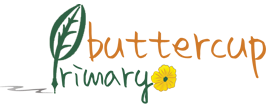          Buttercup Primary School SDP Buttercup Primary School  Distance learning COVID School Development Plan.Compiled by: Shaheda Khanom 					Reviewed by: Rena BegumReviewed on: 05th April 2021  					Date of next view: 05th April 2022 		 SDP Buttercup Primary School  Distance learning COVID School Development Plan.Areas of focus:Reiterate Safety measured and statements of staying at home and social distancing Mental health and well-being of children and families Holistic educational plan and wellbeing of both staff, parents and children.Creating online distance learning portal Planning and assessments to continue dailyAssessment and feedback policy adapted to meet temporary conditions Safeguarding Pupil voiceIdeas AOB1. Distance Learning Home Portal (DLP)DLP created - parents to get tutorial on effectively being able to access the resources Samaritan - staff to counsel and listen to parents due to the nature of the events occurred. Staff to advice support available if they go into isolation - food packs and medicines will be dropped off if needed Plans to reflect and continue with scheme of work followed by children to minimise disruption 2. AssessmentAssessment will be immediate via midday calls. Children will be tutored via calls made - misconceptions clarified and challenges given. Staff to be able to move progress forward and impact information into future weeks planning for sequencing learning.Adapt marking and feedback policy 3. Safeguarding Vulnerable children in school and those who have isolated are contacted twice a daySchool opened for key workers children.       Risk assessments in place to address new situation Staff to notify any child who hasn’t been spoken to, especially those from the vulnerable category to the DSL.Review daily Govt updates on COVID 19PPE and sanitisers to be made available for staff and children on site Reminders / posters for washing hands and social distancing Childfree PowerPoint for home learning.Welfare call on families struck by COVID 19 to provide support / food packs /medicine /Emotional strengthening.Adapt safeguarding policyGDPR – Emailing of any pictures, videos, work of children will be done by parents. School will keep all files safe on the school management drive, winners will be published by parental permission on school website. School councillors to be given emails to receive emails from children for comments and suggestions in driving school improvement for DLP.Passwords will be protected both parent and SLT will view emails received to prevent any form of cyber bullying.4. Pupil voiceVirtual School councillor’s platform to enable school councillors make a difference and an impact on distance learning. - roles to be discussed. Schedule date of conference callCreate school councillors secure safe emails Discuss with SC parents regarding initiative.5. AOBRamadan prep       Calendar of events for home learning to be created and put up on website Competitions and events to be marked in for families to follow.5a CompetitionsMuezzin competition (adhan)Public speaking skills (Boys & Girls)                                Khutba, 2) Naseeha.                                                 		        (Skills to be judged: Confidence, articulacy, and written content)Quran recitation competition - tarteel, effort Entrants can record their attempts with the permission and assistance from their parents and email them to  Recordings should clearly state which competition it is eg; Public speaking and ensure the full name of the child and year group is stated.Ramadan seerah project Islamic studies: prepare weekly lessons on life of Rasul’Allah SAW.:        5 week of Ramadan seerah teachings inc PowerPoints and worksheets Staff CPD Cyber BullyingMental Health